名师讲座鲍鹏山专场《浦江学堂：我们如何理解教育》 讲题：浦江学堂：我们如何理解教育时间： 2016年3月5日（周六）晚上8:30-10:00场所：全球未来论坛微信群主讲：鲍鹏山教授主持：徐治道议程：一是主题演讲；二是讨论交流。徐治道：尊敬的鲍鹏山教授、各位师友，大家晚上好！我是今晚名师讲座主持人徐治道。全球未来论坛线上第十三场名师讲座很荣幸邀请到著名作家、学者、央视百家讲坛主讲嘉宾、上海开放大学教授、浦江学堂创办人鲍鹏山先生来为我们主讲《浦江学堂：我们如何理解教育》。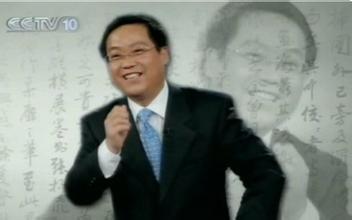 名师简介：鲍鹏山，文学博士、著名作家、学者。上海开放大学教授。央视《百家讲坛》、上海电视台《东方大讲坛》、上海教育电视台《世纪大讲坛》、山东教育卫视《新杏坛》等栏目的主讲嘉宾。浦江学堂创办人。主要从事中国古代文学、古代文化的教学与研究。出版有《孔子是怎样炼成的》《中国人的心灵——三千年理智与情感》《风流去》《鲍鹏山新说水浒》《孔子传》《孔子如来》《论语导读》《寂寞圣哲》《先秦诸子八大家》《附庸风雅——第三只眼看诗经》《致命倾诉》等著作二十多部。全国多家杂志的专栏作者，作品被选入多种文集及人民教育出版社的全国统编高中语文教材。著名作家、学者、央视百家讲坛主讲嘉宾、上海开放大学教授鲍鹏山先生于2013年秋正式创办了面向青少年的、以传统文化经典为主要教材的公益性教育机构——浦江学堂，那么以鲍鹏山先生为创办人的浦江学堂如何理解教育？今晚8:30-10:00，让我们一起走进前沿思考，一起进行深度交流。今晚议程有两项：一是主题讲座，二是讨论交流。下面，进行第一项议程，请著名作家、学者、央视百家讲坛主讲嘉宾、上海开放大学教授、浦江学堂创办人鲍鹏山先生开讲《浦江学堂：我们如何理解教育》，大家欢迎！鲍鹏山：大家好！感谢大家有耐心来听我讲一讲我对教育问题的理解，根据群主的邀请，他让我讲一讲我的浦江学堂和教育。我在2013年的时候在上海创办了浦江学堂，我们第一个班的招生是在浦东图书馆做的。浦东图书馆是一个很特别的图书馆，从级别上讲吧，它就是一个区级的图书馆，可是它的影响力在全国是很靠前的，它每天进去读书的人数已经超过了10000人。今年的大年初二那一天，进图书馆读书的人还超过了8000人,。最多的时候，它的读者一天达到了26000多人。这个数字是个什么概念呢，我简单说一下。第一，它可能是全国图书馆里排名第一的。这是一个概念，还有一个就是，我们很多的区级图书馆，包括一线城市，比如上海、北京、广州这样的一线城市的区级图书馆可能每天进去读书的人数也就是在几百人左右。几百人和一万人相比，你可以想一想这个区别。那么，我们的浦江学堂的第一个班就是办在浦东图书馆，我们在浦东图书馆办班到2015年已经达到了第三年。我们给了前面的八个班相当于一个辈分的命名，我们按照这八个字来命名的，叫“克明峻德，知行合一”。因为在浦东图书馆办的，他们就取了一个字叫“图”。我们的第一个班就叫“克图班”，第二个班就叫“明图班”，第三个班就叫“峻图班”，我们马上要招第四届，就叫“德图班”。当然，我们除了在浦东图书馆之外，我们在上海图书馆，在上海的其它区，我们都招了一些学生。我们现在在全国，在上海，在北京，在安徽的芜湖，接下来马上会在常州，我们都要开始招生，我们已经达到了10多个班。那么，现在有很多人会说浦江学堂是在做一个国学的教育，在这我要做一个纠正，浦江学堂不是在做国学教育，浦江学堂就是在做教育。之所以有人把我们看成是国学教育，是因为他觉得我们拿来用作教材的，我们拿来教学生的都是一些国学经典。但是这些跟国学教育，在我们看来，没有关系。我们只是在做教育，只不过是我们觉得国学经典是教育的一个最重要的教育资源。我们是在做人的教育，国学经典我觉得它是做人的教育的最重要的一个资源。所以，我们不是在做单项的技能或知识的培训。所以为什么我要专门说明一下我们不是在做国学教育，因为有很多人一讲到国学教育，以为我们只是做一个传统的、国学的单项知识。我们不是单项的技能或知识的培训，我们只是利用传统经典来提升孩子的认知能力，来促进他们的心智的发育。所以，这个和我们今天的那些单项的培训，比如说去学一个钢琴啊，比如说去学一本英语呀，比如说去学一门作文的技巧啊，那是完全不一样的。简单地说，我们做的是教育的最核心的价值，四个字：安身立命。下面，我会从大概八、九个方面，简单介绍一些我们浦江学堂的教育的一些内涵。首先，我要说明的是我们浦江学堂教育的目标，或者说我们的教育的定位，那是精英教育。有人一看到精英教育，就觉得是不是一个高大上的东西，或者说是一个脱离普通大众的东西。我觉得这个理解是错误的，我们今天的大学的高等教育已经进入了大众教育的阶段。但是我觉得对大众教育的理解，我们今天存在着一个很大的分歧，对大众教育理解的分歧主要体现在两个不同的认知上面。一个就认为既然是大众教育，那就应该是层次比较低一点的、更靠近大众的认知能力和他们的生活需求的教育，这是一种看法。还有一种看法认为，我们只是把以前的精英教育的这样的一些教育的目标、教育的内容和教育的宗旨，能够普及到大众。在我看来，我觉得后一种理解是我比较认可的。如果我们认为大众教育只是把高等教育的教育水平降低，我觉得这样一种理解会降低整个国家、整个民族的高等教育的水准，不利于国家未来的发展，不利于国家在世界的整个文明程度和科学技术创新层面的竞争，更重要的是降低了我们教育的一个标准，从某种意义上讲也就变相的降低了国民教育水平。所以，我理解的大众教育，也就是说我们今天有能力、有条件、有必要、有义务把以前提供给社会精英阶层的这样的教育推广到普通大众，我们不是降低了标准，我们只是扩大了范围，在这样的理解的基础上，那么，我对浦江学堂的定位也就是精英教育，就是说我希望通过我们的教育，给孩子将来在社会上做一个精英创造或者预备必要的素质。我认为教育大概可以分成这样的四个层次：第一个是技术体系，这是为了谋生的；第二，上升一个层次叫知识体系，这叫谋知的；再上升一个层次，叫价值体系，就是传统所讲的谋道的；还有最高的一个层次，叫信仰体系，我们可以把它称之为谋心的。在这四个不同的体系里面，我觉得我们中国今天的教育呢，中小学的教育基本上在第二个层面上，也就是知识体系，谋知，这是为了高考和中考做准备的，要具备知识，然后你去参加中考和高考，这是中小学的基础教育。那么，我们的大学教育怎么样？大学教育在这个基础上，不但没有提升，比如上升到价值体系或者说信仰体系，恰恰相反教育层次是在这样一个基础上往下下降了，它变成了技术体系，也就是说我们现在大学为什么都是专业教育呢，专业教育就是技术教育，专业教育和技术教育的目标就是为了谋生，将来让学生能够找一份好的工作。这样的教育当然有它的价值，有它的合理性，有它的必要性。这些，我们是不能否认的。但是，如果教育只是在技术的体系上，那么，这样的教育是残缺不全的，并且更重要的是它会把人贬低到动物的一个境界，因为动物也是需要谋生的，动物也是需要某些生存的技能来谋生的。教育的两个最高的境界，价值体系和信仰体系，在我们今天的中国的教育里面，实际上是被严重地疏忽了。我们浦江学堂讲我们从事的是精英教育，这样一个定位实际上就是对我们今天中国教育的一个批评、一个否定。我们希望我们的教育的层次能够更高一点，我们不仅有谋生的教育、有谋知的教育，我们是希望我们的教育能够提升到谋道的教育和谋心的教育。浦江学堂教育的形式是公益的形式。简单地说，也就是我们对学生家长，对报名进我们浦江学堂学习的孩子和家长，我们是不收学费的。我们的费用来自于社会的捐助，比如说图书馆系统，他们相应的公益经费的这样一个使用，还有一些慈善的个人，他们给我们所做的捐助，还有企业等等。我觉得可能很多中国人会觉得中国的企业家缺少慈善的意愿，我觉得这可能不是中国企业家的问题，而是我们的社会可能没有给他提供这样的一个好的形式。实际上，好的形式，很简单，只需要做到两点：第一这种慈善是有价值的，第二，这种慈善是值得信赖的。那么，我们浦江学堂实际上把这两点都满足了。第一，它有价值，就是给一些孩子来进行系统的传统文化教育，有价值。当然，你也可以说有很多人觉得它没有价值，没有价值自然就不会捐助。觉得有价值的人实际上很多很多，这样的人如果能够捐助，我觉得我们已经足够了。第二个条件就是说这种形式是可信赖的，比如说他捐助了一个班，他每周都可以定期地到我们这来看一看，看到一个班的孩子在这个地方接受非常专业的传统文化的教育。他所捐出的钱，每一笔，精确到每一分钱，他都可以看到花在什么地方。我们除了老师、班主任，代课费和班主任老师的辛苦的费用以外，我们还有一个非常微薄的管理的费用，我们其他的人几乎都是义务的劳动，包括义工。我在这里特别说明一下，公益和慈善有个很大的不同，慈善是针对特定的群体，比如弱势群体，并且是不求回报的，它是单向的、施授的关系。而公益是针对所有人，所有获得公益服务的人，也得付出他们的爱心，所以，它不是一个单向的施授关系，而是双向的施授关系。我们希望在浦江学堂这样的形式下，能够实现这样的理想的公益状态，就是人人从中都学会奉献自己去关怀他人。比如说，我们浦江学堂会给孩子和家长提供一个免费的、非常专业的、系统的、完整的传统文化的教育，但是我们的家长们也会从这样的形式里面，也会用他们的方式来回报社会，包括回报浦江学堂，比如说他们会参与浦江学堂的管理，能够帮助解决浦江学堂所碰到的一些非常具体的问题。我第三个要给大家说的是，我们浦江学堂与体制教育的关系，这个我要特别加以说明。因为我们现在有很多的文化教育的机构，他们会让孩子们脱离体制。那么，我们这个浦江学堂不一样，我们只是对体制教育的一个补充，我们只是在做加法，我们没有做减法。我们这样做，主要有两个原因：第一，我们觉得不能减去任何体制教育里现有的功能，第二，我们不可能让孩子去对抗学校，去对抗他们学校里的老师。教育真的是一个非常非常复杂的问题，有专业的理解的人，以及对教育抱有敬畏的，对孩子的未来抱有非常谨慎态度的人，都不会非常草率地按自己意思、自己理解，非常武断地去决定一种形式，来剥夺孩子们在其他方面受教育的权力。所以，我们浦江学堂有“四个不可”，对孩子们来说有“四个不可”：第一，无学籍不可；第二，无家庭生活不可；第三，无其它学科的学习不可；第四，无与同时代人相同的经历不可。下面，我稍微加以说明。比如说，无学籍不可，我们今天很多人都会觉得体制教育存在很多问题，比如价值不高，这一点我也很赞成，我在很多场合都批评我们现在的中小学语文的教材，我觉得中小学语文教材存在着一个非常严重的问题，就是价值性不高。但是，体制教育拥有着另外一个价值，这个价值几乎是绝对的，因为它是通过垄断的方式去实现的。那是什么呢？就是学籍。没有这个学籍，你就没有办法升学，你在中国的体制教育里就没有上升的渠道。比如说，没有小学的学籍，你就不能升初中；没有初中的学籍，你就不能升高中；没有高中的学籍，你就不能升入大学。我们很多的家长、机构觉得不升大学没关系，将来他们上国外的大学，这是我们的想象，而且是我们一时的想象，我们没有办法预测孩子的未来会碰到什么情况，我们没有办法预测孩子未来自己的志愿和他们自己家庭在他未来会出现什么样的状况。所以，我觉得这样的一种预设，这样一个设定，是草率的、是武断的、是不负责任的。一个真正的懂教育的人，一个真正的爱孩子的人，一个真正的对他们的孩子负责任的教育机构，是不可以这样来做的。那么，第二个不可呢，是没有家庭生活不可。为什么没有家庭生活不可？因为孩子的成长需要有一个家庭的环境。这种对家庭的依赖、认可，对家庭生活中所体现出来的人生幸福的意义和价值，以及孩子们从家庭生活中所感觉的生活温馨，对于他的心理，对于他未来生活模式的选择，以及这种选择对未来社会的稳定，包括这个国家的稳定，都具有着无与伦比的意义。所以，我们觉得孩子成长的过程离不开家庭。我们现在有一些教育的机构，把孩子封闭起来，到一个封闭的环境，离开家庭去学习。我觉得这种做法是比较冒险的。第三个不可，是没有其它学科的学习不可。我们今天有很多机构把孩子封闭到一个地方，比如除了让他们读经之外，其它学科的学习被降到了一个可有可无的位置，甚至干脆就取消了。我觉得这是非常不合适的。因为今天这个社会，不光是一个哲学的人文的教育。今天社会的任何一项劳动都已经是一项非常复杂的劳动，都不再是一个简单的劳动，缺少一个专业的基本训练，他将来在社会上就很难具备来从事一种职业的能力。还有个第四点，就是没有与同时代人共同的经历不可。因为一个人将来他要在社会上生活，必须找到朋友，必须找到同志，必须找到志同道合的能够互相倾诉的人。但是，如果我们把孩子放到一个封闭的环境里面，让他与同时代人学习的环境与经历完全不一样，那么就有可能导致他们在未来的生活里面，和同时代的绝大多数人缺少共同的生活经历。那是一个很可怕的事情，他们将来可能会缺少共同的话语，缺少一个共同的童年生活的回忆。它会导致，将来我们这些孩子在同年龄的人面前出现一种失语的状态。所以，我说教育是一项非常非常专业、非常非常复杂的事业。真的，我们不可以草率。不可以凭自己的一得之见、某一方面的一个认知，就草率地决定教育该怎么做。这一点，不光对我们搞教育的人来说，对家长也是一样。我曾经讲过一句话，以前我们家长的问题是不懂教育，今天我们家长的问题是自以为很懂教育。这两者谁更可怕？实际上，今天的家长比以前的家长更可怕。以前的家长不懂教育，他自己知道自己不懂教育，他反而选择相信老师，相信专业人员。我们今天的很多家长，他自以为很懂教育，实际上，他所懂的也只不过是一知半解，他只是看到了事物的某一个方面，而这个方面如果放到整体来看，它有可能真的没那么重要，或者说就整体来看它应该综合起来去考虑，但是我们的家长未必能明白这一点，因为他只是了解了一点，只是执着于一点，会把这一点无限夸大。下面，我讲浦江学堂教育内容是什么。我们浦江学堂是3+2+N的模式。这个3+2+N，就是3年加2年再加N年。每年我们大概上50个半天的课，就是每个双休日上个半天的课，然后再加上暑假可能的十来天的课，这样加起来大概有50个半天的课。每个半天，大概是两个半小时。3年加2年再加N年，为什么要做这么一个分别？因为这3年，我们是准备让他读完四书，就是《大学》《中庸》《论语》《孟子》。每年50个半天，三年也就是150个半天，每个半天三节到四节课，有两个半小时。大概这样的一个课时，我们测算了一下，在老师的比较通达的讲解的基础上，让孩子把这四本书背下来，三年，每年50个半天的时间应该是够了，当然要加上他回到家以后的温习的时间。三年读完四书之后，接下来加两年，两年呢，我们是让他读《道德经》，然后是《庄子内七篇》，再加一本《坛经》。也是在老师基本讲解的基础上，在基本理解的基础上的一个背诵，我们反对简单的所谓的诵读。现在社会上有些简单的诵读，也就是老师不讲解，他们的理论也就是读完了背下来，自己就会理解。这个实际上还是有问题的，我觉得在完全没有理解基础上的背诵，实际上没有进入他的认知和情感的领域，这样的背诵首先他很难，第二即使背了也很快会忘掉。那么，我们在五年的时间里面实际就读了七本书，《大学》《中庸》《论语》《孟子》《道德经》《庄子内七篇》《坛经》，我们认为一个中国人读完了这七本书，背下来了，有一定的理解，可以说作为一个基本的、核心层面的中国传统文化的一个阅读应该是够了。前面说到3+2+N，加N就是说3+2以后，这些很多的孩子从基本的文化修养的角度来说他们已经够了，但是会有一些孩子，他可能在这个基础上把自己未来的人生的方向确定到将来从事对文化的研究和传承，那么，这个时候我们就可以让他去深入学习。当然，有些孩子在3+2以后，他产生了浓厚的兴趣，希望把自己的人生未来确定为对文化的研究和传播的时候，那么他需要更进一步的更专业的更深入的学习。这个时候，我会给他指定挑选一些老师，实行一对一的指导。这种专业的指导，第一，它不再是一个班级的教学，第二，它的年限也是不确定的，所以，我们把它叫做N。我们为什么选择这七本书，我下面要讲一下我们教育的特色。我们强调的是三个性，一个是系统性，一个是整体性，还有一个是专业性。先讲专业性，就是说为什么是这七本书？因为这七本书代表了中国文化最核心的儒释道三家以及儒释道三家里面最核心的著作。那么，为什么是这样次序，先读四书，再读《道德经》、《庄子内七篇》和《坛经》，以及在四书里面，我们是先读《论语》，再读《孟子》，再读《大学》，再读《中庸》。我们这些都是有自己的考虑的。有人问我为什么不读《三字经》和《弟子规》？我的回答很简单，《三字经》、《弟子规》从来都不是中国传统文化的经典，这是其一；其二，《三字经》、《弟子规》作为一种规范性的文字，它以一种逻辑学上的全称判断的形式出现，它不利于学生的独立自主的思考；第三，在这样的一种全称判断的文字形式里面，它带有非常强烈的专制的独裁的意味。我们现在的孩子，我们希望他们对传统文化有基于理解基础上的同情，和基于同情基础上的理解。但是，我们不希望他们盲从。还有最简单的，《弟子规》和《三字经》，从家长们实用的角度来说，它首先就不能解决文言文的问题，它们不是文言文，它们是顺口溜。还有更重要的一点，《弟子规》、《三字经》，我前面讲了，它们不是经典，读完了这样的书，根本不会让孩子在将来引以为自豪，当孩子们长大成人之后，他要写文章，他要说话，引用《论语》、引用四书、引用《老子》、引用《庄子》、引用《坛经》，这是非常非常的权威。如果他引用《弟子规》和《三字经》，我们只能觉得他层次很低。所以，今天社会上很多的机构、学校、团体都把《弟子规》、《三字经》作为教材在大肆地宣扬，我觉得这是一个不好的或者说不够专业的选择，缺少专业上的考虑。下面，我讲一讲所谓的系统性。我们觉得不构成体系的知识是没有价值的，零碎的、碎片化的知识是没有意义的。所以，我们觉得学习和教育应该首先考虑它的系统性的问题。比如说，我们选择这七本书，它们构成一个完整的文化体系。还有一个整体性，我们选择的这七本书，实际上我们都是强调整体性的学习，比如四书、《道德经》和《坛经》，我们都是全篇的、整本书来学习和背诵的，《庄子》比较长，但是我们也是选择了内七篇，这个内七篇，我们也是要求学生整体性地来学习和背诵的。最后，我讲一下浦江学堂的质量保障，我觉得浦江学堂应该拥有三个重要的质量保障体系。一个是教育理念，我觉得我们有一个很好的教育理念。第二是我们有一个教学模式，我们的教学模式从宏观到中观到微观，比如说宏观的，教育的宗旨，我们有我们自己的一个认知；中观的，我们应该采取一个什么样的教学的内容和一个教学的目标，比如说教材的选用，我们有一个很重要的教材体系；微观的，比如我们在课堂里面我们有一套我们浦江学堂自己的独特的实际教学方法。第三，是我们的老师。我们的老师都是相关专业的专业研究者或教学者，具备相关专业的学位，再加上我们的专门的培训。浦江学堂，从教育理念到教育模式到教师这三个质量的保障体系，有理念来保证、有模式来保证、有教师来保证，这样的三个体系。这样的三个体系里面，我觉得可能有这样的一个理念在里面，就是我觉得个人一定搞不过体系，体系依赖于模式，而模式一定是出于一种理念。所以，理念下面是模式，模式下面是体系，体系下面才是个人。我们浦江学堂之所以能够有很好的复制性，能够很容易地去各地去复制，实际上我们的教育质量并不是个别的老师来保障的。当然，老师非常重要，但是老师上面有体系，体系上面有模式，模式上面有理念。好的，关于浦江学堂，我大概就介绍到这里，时间也差不多到了，最后我想说一下的是，做传统文化的这样一个普及啊，这样的一种讲座啊，包括我做这个浦江学堂的过程里面，我也见过了我们圈子内的很多的人，我觉得一方面我为他们的这种理想所感动，为他们这样的一种热情所激励。很多做传统文化传播的人，他们有理想、有很多激情，他们真的是很感动我，也很激励我，但是，有的时候我觉得他们做得有点偏执，有点狂热，而不够平和，不够理性，不够包容。比如，一讲到中国的传统文化，他觉得将来要拯救世界。我觉得传统文化不是来拯救世界的，传统文化只是来确立自己的。每个民族都有每个民族自己的文化，每个文化都有它自身的优点。而且，我觉得还有一点，就是说世界发展到一个时代了，它就应该有这个时代大家所认同的共同价值。所以，我们不能说哪些价值是西方的，哪些是东方的。我觉得作东方、西方的区分，还不如作现代和古代的区分。比如说小卖部和百货商店和超市，你觉得它是东方和西方的区别吗？不是。它是什么区别呢？它是现代的销售模式和古代的、以前的销售模式的区别。甚至，我们说从小卖部到百货商店、从百货商店到超市，现在已经到了网络销售了，它根本就不是东西方文化的差异，它是现代的商业模式和传统的商业模式之间的差别。所以，我不认为人类的命运有东西方之分，我只是觉得人类的政治和社会只有现代和传统之分，只有落后和进步之分。因此，我对于我们浦江学堂的老师要求是这样的几句话，我也希望能够在这表达出来跟大家做一个交代。我们做浦江学堂，我们做教育，我们拿中国传统文化的经典来做教育，但我们不是一个民族主义者。我们专业而不偏执，我们担当但不狂热，我们热爱而又平和，我们信仰而又理性，我们坚守而又包容。好的，谢谢大家，也谢谢群主给我这样的机会在这和大家做这样的一个交流，把浦江学堂给大家做这样一个介绍。再一次感谢大家为我所花的时间，希望这个时间不是被白白地浪费了，谢谢大家！徐治道：感谢鲍鹏山教授的精彩讲座，讲座从浦江学堂的开办历程谈起，特别指出浦江学堂是在做教育，国学经典是教育的一个最重要的资源，但浦江学堂不是在做国学教育，是在做人的教育，不只是一个国学方面的单项知识或技能的培训，而是在做教育最核心的价值——安身立命。浦江学堂的目标定位是精英教育，目前对大众教育理解存在分歧，把教育水平降低的那种理解存在诸多问题，而应当把以前提供给精英阶层的教育推广到普通大众，不是降低标准而是扩大范围。教育可以分成四个层次：技术体系（谋生）、知识体系（谋知）、价值体系（谋道）、信仰体系（谋心）。中国今天中小学教育基本在第二个层次，大学教育不但没有提升，反而下降了，专业教育就是技术教育，就是为了谋生，虽有其价值、合理性与必要性，但这样的教育是残缺不全的。浦江学堂从事的是精英教育，希望教育的层次能够提高到谋道与谋心的教育。浦江学堂的教育是公益的，经费来源于各类机构的捐助。浦江学堂的教育是有价值的，并且是可信赖的。代课费与管理费非常低，大多是义工。浦江学堂只是对体制教育的一个补充，是在做加法，而不是减法。不能够减去体制教育功能，不能让孩子去对抗学校与老师。浦江学堂对孩子的要求是四个不可：无学籍不可，无家庭生活不可，无其它学科学习不可，无与同时代人共同经历不可。教育是一个非常专业、非常复杂的事业，不能单凭一己之见就决定该怎么做。今天很多家长自以为很懂教育，其实只是一知半解，只是看到了某一个方面，这个方面如果放在整体来看可能没那么重要或者应该综合起来去考虑。浦江学堂的教育模式是3+2+N的模式，就是3年+2年+N年，每年大概上50个半天的课，每个半天大概是两个半小时。3年读完四书，2年读道德经、庄子内七篇和坛经，也是在老师基本讲解的基础上、基本理解的基础上的背诵。一个中国人读完这七本书，背诵下来、有所理解，中国传统文化核心层面的阅读应该够了。我们的教育特色是强调系统性、整体性、专业性等三个性。这七本书代表了儒释道三家最核心的著作，次序上也有考虑。三字经、弟子规层次低，不专业。 N年，在上述五年学习的基础上，凡有志于继续学习者，可以进入私塾，进行无期限的学习和研究。所谓系统性，是基于对教育的理解，不构成体系的知识是没有价值的、碎片化的知识是没有意义的。这七本书构成了一个完整的文化体系。整体性，选择这七本书，每本都是整体性学习与背诵。浦江学堂质量保障体系在于三个方面：好的教育理念，好的教学模式，好的教师体系。传统文化不是用来拯救世界的，而是用来确立自己的。作东方西方的区分，还不如作做古代现代的区分。人类的命运没有东西方之分，只有进步和落后之分。浦江学堂对教师的要求：我们拿中国传统文化经典来做教育，但我们不是一个民族主义者；我们专业而不偏执，我们担当但不狂热，我们热爱而又平和，我们信仰而又理性，我们坚守而又包容。很多观点振聋发聩、启人深思，让我们共同祝愿浦江学堂越办越好、实现“传承文化、培育人格、凝聚民族”的宗旨！下面，进入第二项议程，讨论交流，请各位师友积极参与。朱希：谢谢鲍教授，我想请教的问题是您认为中西之分没有太大意义，浦江学堂为什么没有选择西方经典为教材，以后会讲述西方经典吗，要讲的话会选哪几本？鲍鹏山：中国人要认同自家的文化，所以选中国经典。中西价值观相同，但民族有自家的认同。朱希：谢谢鲍教授，您对浦江学堂老师提的那几句要求太赞了！徐治道：讲座结束时间已过，感谢鲍老师的精彩讲解，感谢各位师友的积极参与，谢谢大家！背景资料：关于浦江学堂（来源于浦江学堂官方网站http://www.pujiangxuetang.com/）浦江学堂是公益性教育平台，其办学宗旨是“传承文化、培育人格、凝聚民族”，教育理念为“感发志意、化育气质、倡导文明”。学堂的传授内容是以“四书五经”为核心的儒家经典以及老、庄、荀、韩等为代表的先秦诸子著作。学堂的目标是创造一种环境，鼓励孩子们研习国学，使他们的精神趋于完善、心智趋于成熟。学堂简介浦江学堂为对青少年进行中国传统文化经典传授的公益性教育平台，突出传统经典传授的系统性和完整性。中国传统文化经典的主要内容是以“四书五经”为核心的儒家经典以及老、庄、荀、韩等为代表的先秦诸子著作。其延伸内容包括“唐诗宋词汉文章”等被称为时代精粹在内的中国古代经、史、子、集中的代表性典籍。这些典籍中包含了中国人的世界观、人生观、价值观和审美观，包含着一个人所必须具有的哲学、历史、文学艺术等全面的文化素养。为使青少年能更全面了解中国传统文化，获得更多的文化资源的滋养，从而获取更多方面的素质，本学堂也将对学生适当进行传统的琴、棋、书、画、禅、香、茶等方面的初步引领，激发学生这方面的兴趣和进一步专业化学习的意愿。学制概述浦江学堂从小学二年级开始招生。学制为3年+2年+N年。3年——养正阶段。2～4年级，2年——培大阶段。5～6年级，N年——精一阶段。在上述五年学习的基础上，凡有志于继续学习者，可以进入鲍鹏山老师的私塾，进行无期限的学习和研究。阶段说明养正：养其品性之正，思想之无邪，是非之明确，《孟子》所谓养浩然正气是也培大：培养大格局，大眼界，蕴含包容之胸襟气度。《周易》所谓厚德载物是也精一：学问精当，人性纯粹，《尚书》所谓尧舜十六字真诀：“人心惟危，道心惟微，惟精惟一，允执厥中”是也。